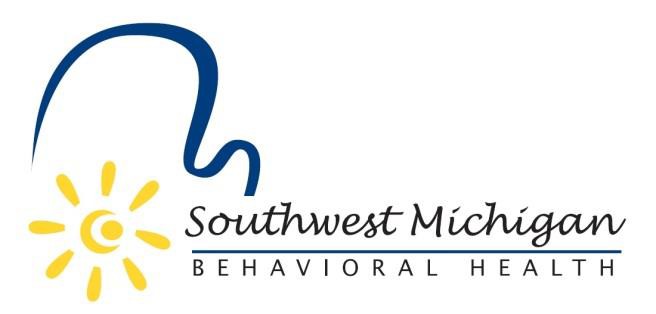 Southwest Michigan Behavioral Health Board Meetings2022January 14, 2022 – 9:30am to 11:00am March 11, 2022 – 9:30am to 12:00pm April 8, 2022 – 9:30am to 11:00amMay 13, 2022 – 9:30am to 10:30amJune 10, 2022 – 9:30am to 11:30amAugust 12, 2022 – 9:30am to 11:30amSeptember 9, 2022 – 9:30am to 11:00amOctober 14, 2022 – 9:30am to 11:00amNovember 11, 2022 – 9:30am to 11:00amDecember 9, 2022 – 9:30 am to 11:00amAll scheduled meetings take place at Four Points by Sheraton, 3600 E. Cork St. Kalamazoo, MI 49001All SWMBH Board Meetings are subject to the Open Meetings Act 1976 PA 267, MCL 15.261-15.275SWMBH adheres to all applicable laws, rules, and regulations in the operation of its public meetings, including the Michigan Open Meetings Act, MCL 15.261 – 15.275SWMBH does not limit or restrict the rights of the press or other news media.Discussions and deliberations at an open meeting must be able to be heard by the general public participating in the meeting. Board members 	must avoid using email, texting, instant messaging, and other forms of electronic communication to make a decision or deliberate toward a 	decision and must avoid “round-the-horn” decision-making in a manner not accessible to the public at an open meeting.